附件2：吴川市大山江街道228国道旁那贞路段某汽车维修服务部存在问题：存在闸刀开关问题隐患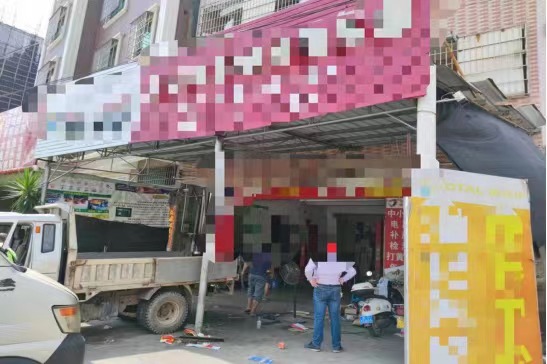 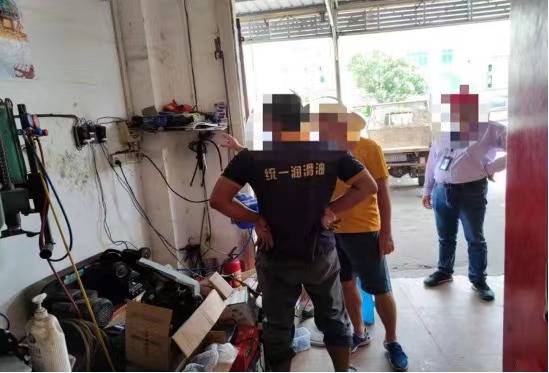 